Examen en blanc – formation employés administratif. (devoirs pour le 22 février 2021)Durée totale de l’examen en blanc : 160 minutes (2h et 40 minutes)Durée totale du vrai examen : 120 minutes
(il faut toujours en faire un peu trop !)Exercice 1 : Calculs (30 minutes) – 2 minutes par calculNombre de joursCombien y-a-t-il de jours entre le 17 janvier et le 24 mars (année bissextile) ?13 + 30 + 24 = 67 joursCombien y-a-t-il de jours entre le 28 février et le 15 mars (année non-bissextile) ?0 + 15 = 15 joursCombien y-a-t-il de jours entre le 29 février et le 29 avril (année bissextile) ?0 + 30 + 29 = 59 joursIntérêtsCombien d’intérêt si 3'000.- déposés durant 26 jours au taux de 2.5% ?3000 x 26 x 2.5 / 36'000 =CHF 5.40Quel capital si intérêt de CHF 28.- après 250 jours à 1.5% ?C = Ix100x360 / TxNC= 28x100x360/1.5x250C = CHF 2688.-Quel taux d’intérêt si montant d’intérêt 100.-, après avoir placé 10'000.- du 15.01 au 15.03 ?T = Ix100x360 / NxCT = 100x100x360/60x10’000T = 6%Impôt anticipéSi intérêt brut de CHF 600.-, quel intérêt net ?600 = 100 %, x = 65%600 x 65 / 100 = CHF 390.-Si CHF 500.- d’impôt anticipé à prélever, combien d’intérêt net ?500 = 35%, x = 65%500 x 65 / 35 = CHF 928.55Si CHF 120.- d’intérêt brut, combien d’impôt anticipé retenu ?120.- c’est moins que 200.-, donc CHF 0 d’IARabaisArticle payé CHF 810, après avoir eu 10% de rabais. Prix catalogue ?810 = 90%, x = 100%810 x 100 / 90 = CHF 900.-Montant de rabais de CHF 20.- pour un article vendu CHF400.- (catalogue). Taux rabais?400 = 100%, 20 = x20 x 100 / 400 = 5 %Article vendu CHF 1'000, escompte de 2% si payé à 10 jours. Paiement a 7 jours. Montant payé ?7 jours : droit à l’escompte. CHF 1000 x (100-2%)CHF 1000 x 98 % = CHF 980TVAMontant HT de CHF 560, tva de 7.7%, montant TTC ?560 = 100%, x = 108%560 x 108 / 100 = 604.80CHF 17.- de tva, quel est le montant HT si le taux de TVA est de 2.5% ?17 = 2.5%, x = 100%17 x 100 / 2.5 = CHF 680.-Ventes pour CHF 10'000.- HT (tva à 7.7%). Achats pour CHF 3'000.- HT (tva à 7.7%). Tva finale payée ?10'000 x 8 % = 800 facturé3000 x 8% = 240 payé800 – 240 = 560.- à payerExercice 2 : Ranger le bilan / le résultat (20 minutes)BilanPrésenter un bilan à l’aide des éléments suivants, veillez à bien indiquer les 4 masses du bilan. Banque	15'000.-Caisse	6'000.-Capital	?Créanciers	23'000.-Débiteurs	108'000.-Dettes hypothécaires	200'000.-Emprunt bancaire	40'000.-Immeuble	300'000.-Intérêts charges	1'200.-Machines	22'000.-Poste	12'000.-Salaires	18’000.-Stock marchandises	12'000.-Véhicules	45'000.-RésultatPrésenter un compte de résultat à l’aide des éléments suivants :Achats Marchandises	8'000.-Caisse	4'000.-Electricité	500.-Intérêts charges	40.-Intérêts produits	120.-Loyer	4'000.- Salaires	12'000.-Téléphone	1'200.-Ventes Marchandises	24'000.-Exercice 3 : Tenue d’un seul compte (20 minutes) Compte actifVous vous occupez du compte Poste du Snack Bar « Chez Léon »Solde en début de période : CHF 4'500.-Paiement par virement postal d’un client, CHF 1'200.-Léon verse sur le compte postal les recettes du jour, CHF 2'000.-Léon paie le salaire de son employé, CHF 4'200.-Léon achète de la marchandise, payée en espèces, CHF 430.-Léon achète un véhicule. Le prix total du véhicule est de CHF 5'000.-, paiement de 1'000.- par virement postal et le solde à 30 jours. Paiement d’un fournisseur, par virement postal, CHF 600.-Fin de la période, boucler le compte. Compte de chargeVous vous occupez du compte Téléphone, toujours au Snack Bar « Chez Léon »Réception d’une facture de téléphone, CHF 400.-Paiement de la facture de téléphone (n. 1)Paiement d’une facture déjà comptabilisée, de CHF 350.-, pour des frais de téléphone. Paiement d’une facture pas comptabilisée de téléphone, pour CHF 500.-Fin de la période, boucler le compte. Compte passifVous vous occupez du compte « Dette bancaire » chez Rémy, fabriquant de motos. Dette en début de période : CHF 30’000.-Remboursement de CHF 5'000.-, par apport du propriétaire. Achat d’un véhicule pour CHF 8'000.-, financé au moyen de la dette bancaire. Achat d’une machine, pour CHF 6'000.-, payé par virement postal. Remboursement de CHF 12'000.- de la dette par virement postal. Retrait de CHF 4'000.- du compte postal. Virement de 1'000.- en remboursement de la dette bancaire. Fin de la période, boucler le compte. Compte de produitsVous vous occupez du compte Ventes marchandises, pour le supermarché Migras. Vente de marchandises, à crédit, 1'000.-Encaissement d’une vente de marchandise, pas comptabilisée, pour CHF 1'500.-Achat marchandise pour CHF 500.- à créditVente marchandise en espèces pour 230.-Un client paie de la marchandise CHF 700.-la facture était comptabilisée. Fin de la période, boucler le compte. Exercice 4 : Journalisation (25 minutes) Journaliser en utilisant les comptes les plus précis possible. Nous achetons des marchandises, à crédit, pour CHF 4'500.-Nous payons une facture de téléphone, pour CHF 500 par virement bancaire. La facture était comptabilisée. Nous achetons un nouvel ordinateur, pour CHF 10'000.-, que nous payons de la manière suivante : Remise de l’ancien ordinateur, CHF 3'400.-. Paiement en espèces, CHF 2'200.-, à crédit pour le solde. Nous payons le loyer par virement postal, pour CHF 2'000.-Nous payons CHF 120.- d’intérêts sur notre emprunt bancaire.Nous vendons de la marchandise pour CHF 3'400.- et nous utilisons directement l’argent pour acheter une nouvelle machine. Nous payons des frais d’entretien de la voiture de livraison, pour CHF 900, en espèces. La facture n’était pas comptabilisée. Le propriétaire retire CHF 9'000.- de capital, par un retrait bancaire. Nous recevons une facture de marchandise, que nous payerons plus tard, pour CHF 1'200.-Nous envoyons un devis à un client, pour un montant de CHF 500.-Nous achetons une nouvelle voiture pour CHF 5000.- Nous payons la moitié par la poste et la moitié en soldant une créance, car le vendeur de voiture est aussi notre client. Nous recevons CHF 1'000.- d’intérêts bruts. Exercice 5 : Problèmes (15 minutes) Résoudre les problèmes suivants dans l’espace prévu. Il s’agit de combinaison de différents chapitres vus ensemble. Bon courage ! Cet exercice est censé être le seul de tout le document plus difficile à faire que l’examen. A ne faire qu’en dernier lorsque vous êtes prêt ;)Nous avons déposé le 17 mars 2017 une somme de CHF 56'000.- sur un compte en banque au taux de 1% et nous aimerions le retirer après avoir attendu 200 jours. Ce sera à quelle date et combien retireront-nous ?I = 56000 x 1 x 200 / 36000 = 311.10 CHF17 mars + 13 = fin mars (reste 200-13 = 187 jours à ajouter)187 / 30 =  6.23, donc 6 mois d’un coupavril, mai, juin, juillet, aout, septembre. Reste 7 jours. Nous cherchons donc 7 jours après septembre, soit le 7 octobre 2017Au restaurant, un couple commande deux menus de jour à CHF 50.- chacun, ainsi qu’une bouteille de vin à CHF 39.-. Tous les montants sont donnés tva comprise – prendre en compte une TVA de 8%. Combien paient-ils de TVA au final ?2 x 50 + 39 = CHF 139.- (tva comprise ,108%), x = 8 % 139 x 8 / 108 = 10.30 de TVAA l’hôtel en voyage, vous dépensez CHF 350.- HT pour deux nuits (taxé à 3.8%) et le reste en souvenirs, au taux de tva de 8%. Si vous êtes partis avec CHF 500.-, combien avez-vous pu acheter de souvenirs, hors taxes ?350 x 1.038 = 363.30 (prix de l’hôtel, tva comprise) 500 – 363.30 = 136.70 (montant disponible pour les souvenirs, tva comprise) 136.70 x 100 / 108 = 126.55 htVous avez reçu CHF 624.- d’intérêts nets sur un placement de 130'000.- effectué le 1er mars 2016, au taux de 2%. A quelle date avez-vous retiré les sous ?624 d’intérêts net = 65%, x = 100%624 x 100 / 65 = 960 d’intérêt brut (montant à utiliser dans la formule)N = I x 100 x 360 / C x TN = 960 x 100 x 360 / 130'000 x 2 = 132.93, arrondi à 133 jours. 01.03.2016 + 133 jours (4 mois de 30 jours + 13 jours) = 14 juillet 2016Un rabais de CHF 27 (tva comprise de 2.5% ) nous a été accordé sur un achat de marchandise. Nous avions commandé un produit pour CHF 300.- hors taxes, tva de 2.5%. Combien vas-t-on payer au final, tva comprise ?300 = 100 %x = 102.5 %300 x 102.5 / 100 = 307.50 (prix de départ sans le rabais)307.50 – 27 = 280.50Exercice 6 : Comptabilité complète (50 minutes) Vous vous occupez de l’Ecole-Club Mi-gros, un centre de remise en forme. Vous devez tenir la comptabilité complète de l’année, du bilan initial au bilan final. Bilan initialOuverture des comptes (avec soldes à nouveau)Ecritures (dans les comptes et dans le journal)Compte de résultatBilan finalInventaire le 1er janvierBanque	6'000.-Caisse	10'000.-Capital 	?Créanciers	5'200.-Débiteurs	20'000.-Dette bancaire	5'000.-IA à récupérer	120.-Machines	15'000.-Comptes de charges et produitsAchat de matérielDéductions accordéesDéductions obtenuesIntérêts chargesIntérêts produitsLoyersTéléphoneVente de soinsEcritures durant l’annéeUn client qui nous devait CHF 5'000.- nous paie son dû par virement bancaireNous récupérons par virement bancaire l’impôt anticipé que nous avons déclaré. Paiement en espèces d’une facture de téléphone, déjà comptabilisée, pour CHF 200.-Nous vendons des soins, réglés en espèce, pour CHF 3'000.-.Nous achetons des machines, à crédit, pour CHF 1'900, à crédit. Nous recevons CHF 260.- d’intérêts nets sur notre compte bancaire. Le propriétaire investit CHF 10'000.- supplémentaires, par un apport en argent liquide. Nous payons le loyer, pour CHF 1'400.-, en espèces Nous payons une facture de CHF 5'000.-d’achat de matériel, déjà comptabilisée, par virement bancaire, en bénéficiant de 10% de remise exceptionnelle.  Nous vendons des soins, en espèces, pour CHF 10’000.-. Nous accordons 10% de rabais au client que nous connaissons bien. CHF 400.- d’intérêts sont prélevés sur notre compte bancaire : ce sont les intérêts de la dette bancaire. Nous achetons une nouvelle machine pour CHF 4'000.-, la moitié est payée en espèces et le solde sera payé à 30 jours. Nous recevons une facture de téléphone, pour CHF 300.-, que nous payerons plus tard. Nous remboursons la dette bancaire par virement bancaire. Nous recevons un intérêt sur notre compte bancaire de CHF 40.- Prendre en compte un éventuel impôt anticipé. Espace pour calculsCorrectionExercice 1 : CalculsNombre de joursCombien y-a-t-il de jours entre le 17 janvier et le 24 mars (année bissextile) ?13 + 30 + 24 = 67 joursCombien y-a-t-il de jours entre le 28 février et le 15 mars (année non-bissextile) ?0 + 15 = 15 joursCombien y-a-t-il de jours entre le 29 février et le 29 avril (année bissextile) ?0 + 30 + 29 = 59 joursIntérêtsCombien d’intérêt si 3'000.- déposés durant 26 jours au taux de 2.5% ?3000 x 26 x 2.5 / 36'000 =CHF 5.40Quel capital si intérêt de CHF 28.- après 250 jours à 1.5% ?C = Ix100x360 / TxNC= 28x100x360/1.5x250C = CHF 2688.-Quel taux d’intérêt si montant d’intérêt 100.-, après avoir placé 10'000.- du 15.01 au 15.03 ?T = Ix100x360 / NxCT = 100x100x360/60x10’000T = 6%Impôt anticipéSi intérêt brut de CHF 600.-, quel intérêt net ?600 = 100 %, x = 65%600 x 65 / 100 = CHF 390.-Si CHF 500.- d’impôt anticipé à prélever, combien d’intérêt net ?500 = 35%, x = 65%500 x 65 / 35 = CHF 928.55Si CHF 120.- d’intérêt brut, combien d’impôt anticipé retenu ?120.- c’est moins que 200.-, donc CHF 0 d’IARabaisArticle payé CHF 810, après avoir eu 10% de rabais. Prix catalogue ?810 = 90%, x = 100%810 x 100 / 90 = CHF 900.-Montant de rabais de CHF 20.- pour un article vendu CHF400.- (catalogue). Taux rabais?400 = 100%, 20 = x20 x 100 / 400 = 5 %Article vendu CHF 1'000, escompte de 2% si payé à 10 jours. Paiement a 7 jours. Montant payé ?7 jours : droit à l’escompte. CHF 1000 x (100-2%)CHF 1000 x 98 % = CHF 980TVAMontant HT de CHF 560, tva de 8%, montant TTC ?560 = 100%, x = 108%560 x 108 / 100 = 604.80CHF 17.- de tva, quel est le montant HT si le taux de TVA est de 2.5% ?17 = 2.5%, x = 100%17 x 100 / 2.5 = CHF 680.-Ventes pour CHF 10'000.- HT (tva à 8%). Achats pour CHF 3'000.- HT (tva à 8%). Tva finale payée ?10'000 x 8 % = 800 facturé3000 x 8% = 240 payé800 – 240 = 560.- à payerExercice 2 : Ranger le bilan / le résultatBilan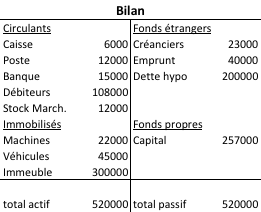 Résultat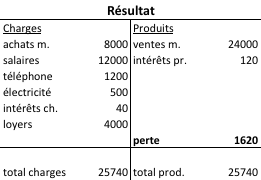 Exercice 3 : Tenue d’un seul compteCompte actif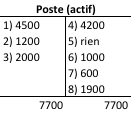 Compte de charge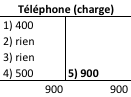 Compte passif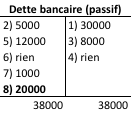 Compte de produits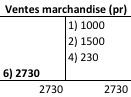 Exercice 4 : JournalisationExercice 5 : ProblèmesI = 56000 x 1 x 200 / 36000 = 311.10 CHF17 mars + 13 = fin mars (reste 200-13 = 187 jours à ajouter)187 / 30 =  6.23, donc 6 mois d’un coupavril, mai, juin, juillet, aout, septembre. Reste 7 jours. Nous cherchons donc 7 jours après septembre, soit le 7 octobre 20172 x 50 + 39 = CHF 139.- (tva comprise ,108%), x = 8 % 139 x 8 / 108 = 10.30 de TVA350 x 1.038 = 363.30 (prix de l’hôtel, tva comprise) 500 – 363.30 = 136.70 (montant disponible pour les souvenirs, tva comprise) 136.70 x 100 / 108 = 126.55 ht624 d’intérêts net = 65%, x = 100%624 x 100 / 65 = 960 d’intérêt brut (montant à utiliser dans la formule)N = I x 100 x 360 / C x TN = 960 x 100 x 360 / 130'000 x 2 = 132.93, arrondi à 133 jours. 01.03.2016 + 133 jours (4 mois de 30 jours + 13 jours) = 14 juillet 2016300 = 100 %x = 102.5 %300 x 102.5 / 100 = 307.50 (prix de départ sans le rabais)307.50 – 27 = 280.50Exercice 6 : Comptabilité complèteNumDébitCréditLibelléDébitCréditBilan initialBilan initialBilan initialBilan initialNumDébitCréditLibelléDébitCréditBanqueBanqueCaisseCaisseCapitalCapitalCréanciersCréanciersDébiteursDébiteursDette bancaireDette bancaireIA à récupérerIA à récupérerMachinesMachinesAchats de matérielAchats de matérielDéductions accordéesDéductions accordéesDéductions obtenuesDéductions obtenuesIntérêts chargesIntérêts chargesIntérêts produitsIntérêts produitsLoyersLoyersTéléphoneTéléphoneVente de soinsVente de soinsRésultatRésultatRésultatRésultatBilan FinalBilan FinalBilan FinalBilan FinalNumDébitCréditLibelléDébitCrédit1Achats marchandisesDettes fournisseurs450045002Dettes fournisseursBanque5005003Matériel informatiqueMatériel informatique34003400Matériel informatiqueCaisse22002200Matériel informatiqueDettes fournisseurs440044004LoyerPoste200020005Intérêts chargesBanque1201206MachineVentes Marchandise340034007Entretien véhiculesCaisse9009008CapitalBanque900090009Achats MarchandisesDettes fournisseurs1200120010Rien à comptabiliser11VéhiculesPoste25002500VéhiculeCréances clients2500250012BanqueIntérêts produits650650IA à récupérerIntérêts produits350350Bilan initialBilan initialBilan initialBilan initialActifsPassifsCaisse10000Créanciers5200Banque6000Dette banq.5000Débiteurs20000IA à récupérer120Machines15000Capital40920total actif51120total passif51120NumDébitCréditLibelléDébitCrédit1BanqueDébiteurs500050002BanqueIA à récupérer1201203CréanciersCaisse2002004CaisseVente de soins300030005Achats matérielCréanciers190019006BanqueIntérêts produits260260IA à récupérerIntérêts produits260 = 65%, x= 35%1401407CaisseCapital10000100008LoyerCaisse140014009CréanciersBanque5000 x 90%45004500CréanciersDed. obtenues5000 x 10%50050010CaisseVente de soins10000 x 90%90009000Déd. accordéesVente de soins10000 x 10 %1000100011Intérêts chargesBanque40040012MachinesCaisse20002000MachinesCréanciers2000200013TéléphoneCréanciers30030014Dette bancaireBanque5000500015BanqueIntérêt produitsPas d’ IA4040BanqueBanqueCaisseCaisseCapitalCapitalCréanciersCréanciersSAN 60009) 4500SAN 100003) 200SAN 409203) 200SAN 52001) 500011) 4004) 30008) 14007) 100009) 50005) 19002) 12014) 500010) 900012) 200012) 20006) 2607) 1000013) 30015) 40sf : 1520sf : 28400sf : 50920sf : 4'200.-11420114203200032000509205092094009400DébiteursDébiteursDette bancaireDette bancaireIA à récupérerIA à récupérerMachinesMachinesSAN 200001) 500014) 5000SAN 5000SAN 1202) 120SAN 15000sf : 15000sf : 06) 140sf : 14012) 4000sf : 190002000020000500050002602601900019000Achats de matérielAchats de matérielDéductions accordéesDéductions accordéesDéductions obtenuesDéductions obtenuesIntérêts chargesIntérêts charges5) 190010) 10009) 50011) 400sf  :1900sf : 1000sf : 500sf : 4001900190010001000500500400400Intérêts produitsIntérêts produitsLoyersLoyersTéléphoneTéléphoneVente de soinsVente de soins6) 4008) 140013) 3004) 3000sf : 44015) 40sf 1400sf : 300sf : 1300010) 10000440440140014003003001300013000RésultatRésultatRésultatRésultatBilan FinalBilan FinalBilan FinalBilan FinalChargesProduitsActifsPassifsAchat mat.1900Vente soins13000Caisse28400Créanciers4200Ded. Acc.1000Déd. Obt.500Banque1520Dette banq.0Intérêts ch.400Intérêts prod.440Débiteurs15000Loyers1400IA à réupérer140Téléphone300Machines19000Capital50920Bénéfice8940Bénéfice8940total13940total13940total actif64060total passif64060